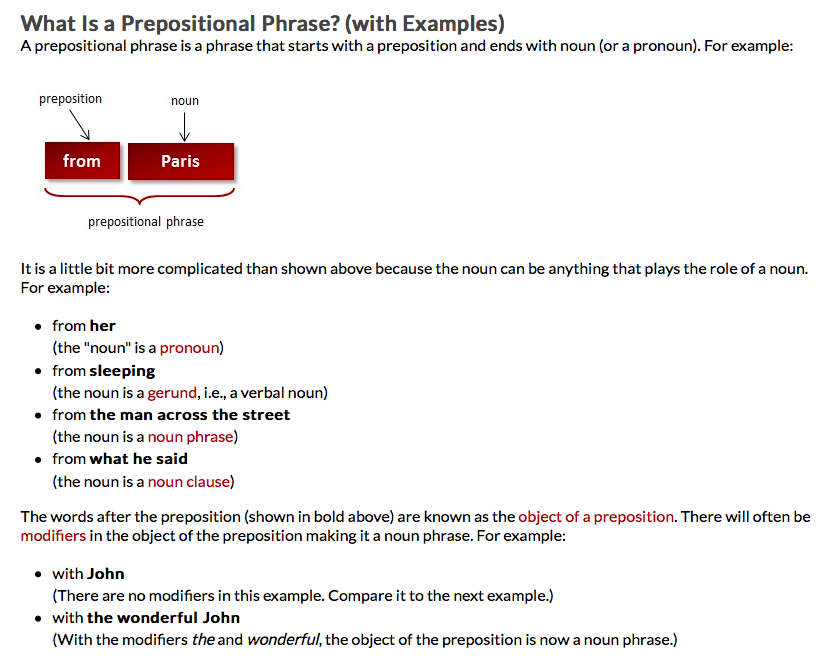 more below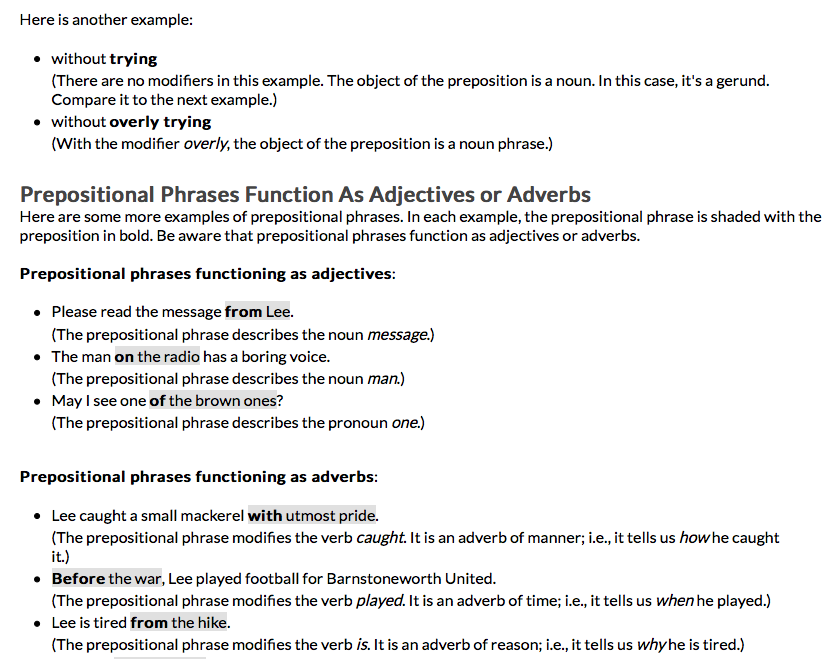 